Resume For Job Application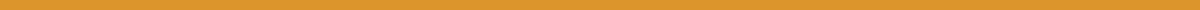 Jordan Smith
789 Maple Lane
Hometown, NY 12345
jordan.smith@email.com
(555) 321-9876Objective
Detail-oriented and analytical finance professional with over 3 years of experience in financial analysis, budgeting, and strategic planning. Seeking to leverage expertise in data analysis and financial forecasting to contribute to the financial success of XYZ Corporation. Known for excellent problem-solving skills and a strong ability to think strategically.Education
Master of Science in Finance
Columbia University, New York, NY
Graduated: May 2019Bachelor of Arts in Economics
University of Rochester, Rochester, NY
Graduated: May 2017Professional Experience
Financial Analyst – ABC Financial Services, New York, NY
July 2019 – PresentDeveloped and implemented financial models for forecasting, variance analysis, and long-term financial planning, leading to a 10% reduction in unforeseen expenses.Conducted comprehensive analysis on financial performance, trends, and forecasts, which contributed to strategic decision-making and a 15% increase in profitability over two years.Collaborated with cross-functional teams to prepare annual budgets, resulting in an optimized allocation of resources and a 5% decrease in operational costs.Provided analytical support for the negotiation of 5 major contracts, ensuring favorable terms and a 20% increase in cost savings.Intern, Finance Department – DEF Corporation, Rochester, NY
June 2017 – August 2018Assisted in the preparation of monthly financial reports and analysis, improving the accuracy of financial data presented to management.Supported the finance team in managing and reconciling accounts payable and receivable, enhancing the efficiency of financial operations.Participated in the annual budgeting process, gaining insights into effective financial planning and cost management strategies.SkillsProficient in financial modeling and forecastingAdvanced skills in Excel, including pivot tables, VLOOKUP, and macrosStrong analytical and problem-solving abilitiesExcellent communication and presentation skillsProficient in financial software, including QuickBooks and SAPCertificationsCertified Financial Analyst (CFA) – Level II CandidateAdvanced Excel for Finance Professionals CertificateProfessional AffiliationsMember, Association for Financial Professionals (AFP)Member, CFA InstituteReferences
Available upon request.